Федеральное государственное образовательное учреждение высшего профессионального образованияСАНКТ-ПЕТЕРБУРГСКИЙ ГОСУДАРСТВЕННЫЙ УНИВЕРСИТЕТФАКУЛЬТЕТ ИСКУССТВ Направление 54.03.04 «Реставрация»ОТЗЫВ РУКОВОДИТЕЛЯ НА ВЫПУСКНУЮ КВАЛИФИКАЦИОННУЮ РАБОТУСтудента	факультета искусствЛукиных Дарьи Андреевны(фамилия, имя, отчество)Руководитель	художник- реставратор(должность, ученая степень, звание)Фомитова  Д. А.(фамилия, инициалы)Темой данной дипломной работы является «РЕСТАВРАЦИЯ ФРАГМЕНТА НАСТЕННОЙ РОСПИСИ В АРХИЕРЕЙСКОМ ПОДВОРЬЕ ХРАМА БЛАГОВЕЩЕНИЯ ПРЕСВЯТОЙ БОГОРОДИЦЫ ГОРОДА САНКТ-ПЕТЕРБУРГА». Работа выполнена качественно в соответствии с реставрационным заданием. Из-под множества слоев малярных закрасок Дарье Андреевне удалось отрыть живописный слой, проанализировав и изучив количество слоев малярных поновлений на поверхности живописи и подобрав методы их удаления, а также провести укрепление отставаний красочного слоя. Благодаря подробному изучению красочного слоя были выявлены живописные поновления различного характера, скрывающие авторский слой. В процессе реставрации было выполнено частичное их удаление. Перед студенткой стоял ряд сложнейших задач, требующих анализа, изучения проблем и проведения кропотливой работы.  Дарья Андреевна справилась с реставрационным заданием, продемонстрировав в своей дипломной работе понимание целей и задач реставрации. Благодаря особому усердию и личным качествам дипломницей проведена реставрация в значительном объеме. Выполнена фотофиксация всех процессов реставрации, а та же  картограммы и сопутствующие исследования.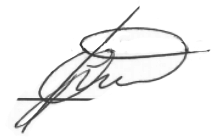 Подпись/Расшифровка	 Фомитова Д. А.Число 12.06. 2022